Let’s say these words.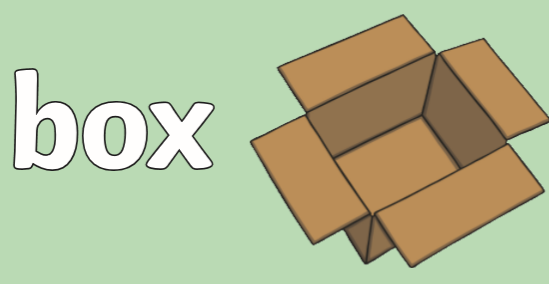 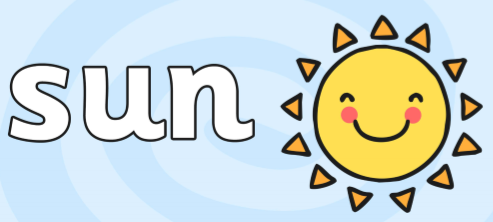 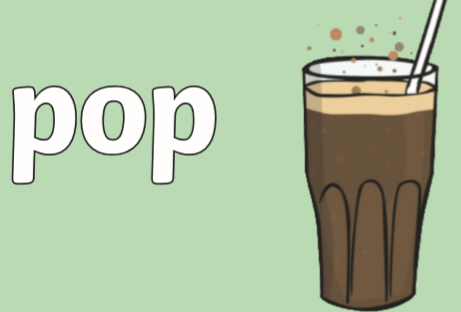 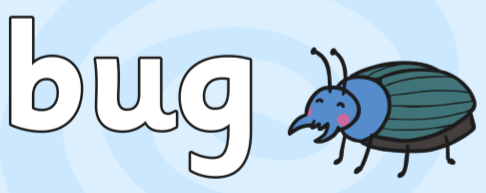 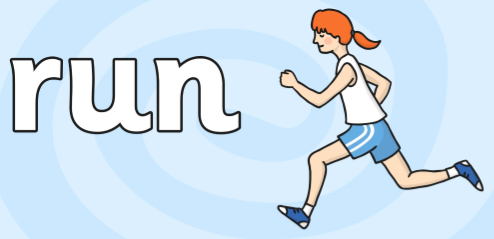 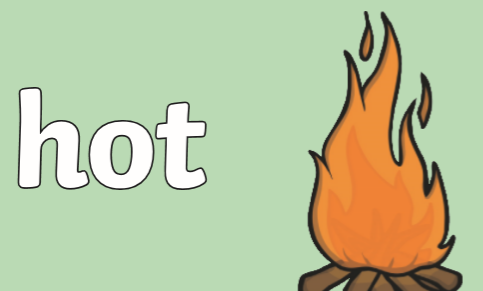 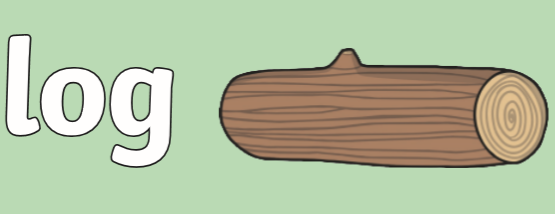 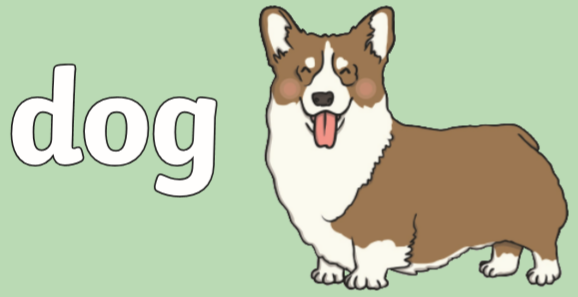 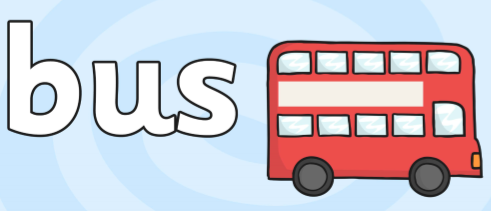 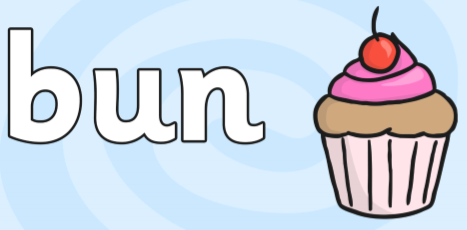 